PENERAPAN MODEL PROBLEM BASED LEARNING ( PBL )UNTUK MENINGKATKAN MOTIVASI DAN HASIL BELAJAR SISWAKELAS IV SDN CISARANTEN KIDUL BANDUNG PADA SUB TEMA KEBERAGAMAN BUDAYA BANGSAKUSkripsiDiajukan untuk melengkapi salah satu syaratUjian Sidang Sarjana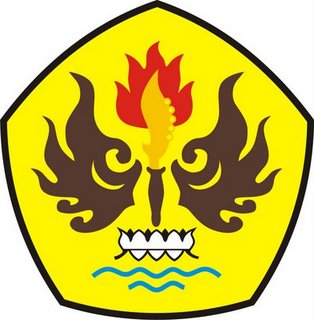 OlehWULAN MAULANI NPM 105060236PENDIDIKAN GURU SEKOLAH DASARFAKULTAS KEGURUAN DAN ILMU PENDIDIKANUNIVERSITAS PASUNDANBANDUNG2014